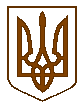 Білокриницька   сільська   радаРівненського   району    Рівненської    областіВ И К О Н А В Ч И Й       К О М І Т Е ТРІШЕННЯ15 липня 2021  року                                                                                          № 155 Про погодження СКП «Шубківське» норм споживання води та норм утворення твердих побутових відходів	Розглянувши лист СКП «Шубківське» №83 від 06.07.2021 року, щодо необхідності погодження норм споживання води та норм утворення твердих побутових відходів, взявши до уваги подані ними документи, керуючись наказом Міністерства регіонального розвитку, будівництва та житлово-комунального господарства України «Про затвердження Порядку розроблення та затвердження технологічних нормативів використання питної води підприємствами, які надають послуги з централізованого водопостачання та/або водовідведення» від 25.06.2014 року №179, керуючись ст. 26, 33 Закону України «Про місцеве самоврядування в Україні», виконавчий комітет сільської радиВ И Р І Ш И В:Погодити СКП «Шубківське» норми споживання води та норми утворення твердих побутових відходів.Контроль за виконанням даного рішення покласти на заступника сільського голови з питань діяльності виконавчих органів, В. Шкабару.  Сільський голова                                                                    Тетяна ГОНЧАРУК